Publicado en El Puerto de Santa María el 21/07/2017 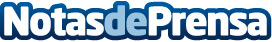 Una espectacular cúpula geodésica iluminará las Bodegas Osborne durante el Art Puerto 2017El espectáculo 'El secreto de la vida' del artista Alfonso Doncel mezclará arte, luz y música y podrá verse del 21 al 30 de julio en el patio de las Bodegas de Mora de El Puerto de Santa MaríaDatos de contacto:David MálagaNota de prensa publicada en: https://www.notasdeprensa.es/una-espectacular-cupula-geodesica-iluminara Categorias: Artes Visuales Música Andalucia Eventos http://www.notasdeprensa.es